　埼玉大学先端産業国際ラボラトリー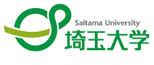 平成30年度AI/IoT技術を活用したロボット開発人材育成実践セミナー受講申込書受講申込書受講申込書受講申込書受講申込書企業名代表者名事業内容業種：                             　　　　　　　　　　　　  　　業種：                             　　　　　　　　　　　　  　　従業員数　　　　　　　　　名受講者氏名ふりがなふりがなふりがなふりがな受講者氏名担当部署名（役職）（役職：　　　　　　　　　　　　　　　　　　　　　　　　）（役職：　　　　　　　　　　　　　　　　　　　　　　　　）（役職：　　　　　　　　　　　　　　　　　　　　　　　　）（役職：　　　　　　　　　　　　　　　　　　　　　　　　）担当部署所在地（〒　　 　 　-　　　　 　　）（〒　　 　 　-　　　　 　　）（〒　　 　 　-　　　　 　　）（〒　　 　 　-　　　　 　　）連絡先TEL：　　　　　　　　　　　　　　　　　　　　　　　　　　　FAX：TEL：　　　　　　　　　　　　　　　　　　　　　　　　　　　FAX：TEL：　　　　　　　　　　　　　　　　　　　　　　　　　　　FAX：TEL：　　　　　　　　　　　　　　　　　　　　　　　　　　　FAX：連絡先E-mail：E-mail：E-mail：E-mail：